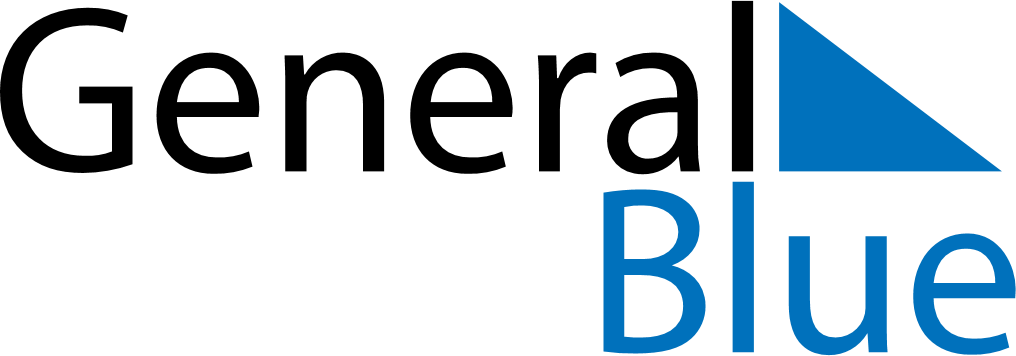 October 1959October 1959October 1959October 1959October 1959SundayMondayTuesdayWednesdayThursdayFridaySaturday12345678910111213141516171819202122232425262728293031